Judul Mata Kuliah         :  Akuntansi Keuangan Lanjutan I               Semester :  V 		Sks : 3 			Kode : 32044 Dosen/Team Teaching  :  Hari Setiyawati, SE., Ak., M.Si			   	 Diskripsi Mata Kuliah 	:Menjelaskan keterkaitan mata kuliah ke dalam struktur kurikulum secara keseluruhan pada prodi.Menjelaskan keterkaitan dengan kecirian fakultas / prodi dan atau kecirian lulusan kesarjanaanMenjelaskan keterkaitan mata kuliah dengan mata kuliah lain yang menjadi prasyarat atau keberlanjutan mata kuliah ini Kompetensi                  :  Mampu menjelaskan dan mengidentifikasi perusahaan persekutuan, likuidasi korporasi, transaksi mata uang  asing, laporan segmen dan                                         interim akuntansi transaksi derivatif, akuntansi kerjasama operasi, aplikasi kasus-kasus IFRS.Tujuan PembelajaranOut put bagi lulusan mata kuliahPokok Bahasan	: Topik inti dari mata kuliah (berisi 5 atau 6 sub tema)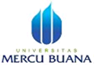 RANCANGAN PERKULIAHANPROGRAM STUDI S-1 AKUNTANSIFAKULTAS EKONOMI DAN BISNIS      QNo. Dokumen061.423.4.70.00DistribusiDistribusiDistribusiDistribusiDistribusiDistribusiTgl. Efektif01 November 2011NoKEMAMPUAN AKHIR YANG DIHARAPKAN *BAHAN KAJIAN/MATERI PEMBELAJARAN*BENTUKPEMBELAJARAN*KRITERIA PENILAIAN(Indekator)*BOBOTNILAI1234561Mampu memahami dan menyepakati kontrak kuliahMampu menjelaskan dan mengidentifikasi perusahaan persekutuan tentang investasi awal dan pembagian laba rugiMampu mengidentifikasi perusahaan persekutuan : pembentukan, operasi dan perubahan kepemilikanPengertian persekutuan,Investasi awal dalam persekutuan   (pembentukan),Perjanjian pembagian laba rugi dalam operasi persekutuan (berdasarkan perimbangan jasa).Perjanjian pembagian laba rugi dalam operasi persekutuan (berdasarkan modal),Perubahan kepemilikan (masuknya sekutu baru dan keluarnya sekutu lama) CeramahDiskusiLatihan soalTingkat komunikatifKemampuan menjawab- Buku 1CH 16- Buku 3CH 152Mampu  menjelaskan dan menganalisis Disolusi dan likuidasi persekutuanPengertian dan proses likuidasi, Likuidasi sederhana, Likuidasi bertahapSekutu dan persekutuan yang tidak likuidCeramahDiskusiLatihan soalTingkat komunikatifKemampuan menjawab- Buku 1CH 17-Buku 3 Ch 163Mampu menjelaskan dan mengidentifikasi Likuidasi korporasi / perseroanPengertian pailit  & Undang-undang kepailitanProses likuidasi, Akuntansi likuidasi (mulai dari awal likuidasi sampai penyelesaian)CeramahDiskusiLatihan soalTingkat komunikatifKemampuan menjawabBuku 1CH 184Mampu memahami dan menjelaskan Konsep dan transaksi mata uang asingPengertian & transaksi mata uang asing,Pengertian & konsep konsep mata uang fungsional,Jenis-jenis kurs dan  mata uang asing yang bukan kontrakCeramahDiskusiLatihan soalTingkat komunikatifKemampuan menjawab-Buku 1CH 12-Buku 3CH 115Mampu memahami dan menjelaskan akuntansi derivatif dan aktivitas hedgingMampu melakukan pencatatan akuntansi derivatif dan aktivitas hedgingAkuntansi untuk instrumen derivatif dan aktivitas hedging.Transaksi mata uang asing dengan kontrak berjangka (kontrak forward),dan Hedging.CeramahDiskusiLatihan soalTingkat komunikatifKemampuan menjawab-Buku 1CH 13-Buku 3CH 126Mampu menjelaskan dan mengidentifikasi  serta membuat pelaporan keuangan segmen dan interimPelaporan segmenPelaporan keuangan interim Pedoman untuk  Penyajian Laporan InterimCeramahDiskusiLatihan soalTingkat komunikatifKemampuan menjawab-Buku 1CH 15-Buku 3CH 13